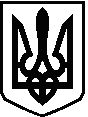 УКРАЇНАБІЛОКРИНИЦЬКА СІЛЬСЬКА РАДАРІВНЕНСЬКОГО РАЙОНУ РІВНЕНСЬКОЇ ОБЛАСТІР О З П О Р Я Д Ж Е Н Н Ясільського голови   «03»   грудня    2018 р.                                                                                   №_81      Про скликання сесіїсільської ради            Керуючись п.п. 8 п. 3 ст. 42, ст. 46  Закону України «Про місцеве самоврядування в Україні»:Скликати пленарне засідання чергової сесії сільської ради 07 грудня 2018 року о 15:00 годині  в приміщенні Білокриницької сільської ради з порядком денним:Про внесення змін до сільського бюджету на 2018 рік.Про надання матеріальної допомоги.Земельні питання.Різне.  Контроль за виконанням даного розпорядження залишаю за собою.Сільський голова                                                                                      Т. Гончарук